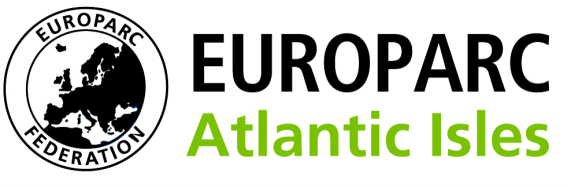 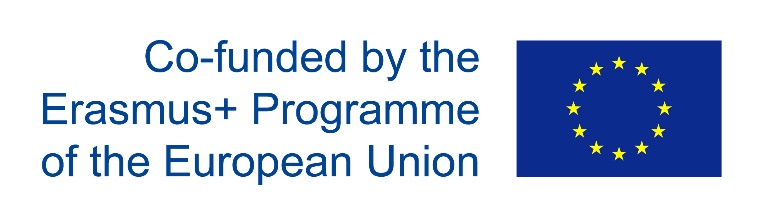 Application for Europarc Atlantic Isles Erasmus+ mobilityPlease return this completed application by e-mail to:anita.prosser@europarc-ai.org This information will be stored electronically for the length of the project which is 2 years from 1st July 2016. It will be used only for the purpose of the pre-application, and shared only for this purpose with EAI’s hosting partner organisation.Applicant detailsApplicant detailsApplicant detailsApplicant detailsFamily name:First name:Street address:Postcode:City:Region:Country;Telephone:Email:Date of Birth:OrganisationWhich study visit do you wish to apply to go on?Proposer/Line ManagerThe proposer must be a line Manager. The proposer should complete this part of the application.NamePosition in OrganisationTelephone(s): Email: Nature of relationship with applicant:Why have you proposed this applicant?How will this project benefit the applicant learning and development?How will the applicant's participation benefit your organisation learning?.Applicant – About youThe following sections should be completed by the applicant. Tell us about your role within your organisationsApplicant – Your learning needsTell us why you are applying for this placement and what you hope to learn? (Please indicate why you think this specific coutry/proteceted area  will hel to address your learning needs.Applicant – - Experience to share with partnersWhat skills and experiences could you share with partners?Applicant - Sharing your experienceFollowing your visit to a partner in Europe how will you share your experiences and learning within your protected area or organisation and within the network?Applicant - Overseas experienceTell us of any experience you have overseas, but note that this is not a requirement